Year 7Transport, Urban Sprawl and the 20-Minute City70 minsLesson 4Learning IntentionsLesson OutcomesDevelop an understanding of the relationship between Urban Design and Town Planning and Active TransportDevelop an understanding of the relationship between Urban Design and Town Planning and Public TransportDiscuss mixed use development, urban sprawl and its challenges, and the idea of the 20-minute cityExplore the Urban Planning GameDemonstrated understanding of Active transport and how this applies to Urban and Town PlanningDemonstrated understanding of Public Transport and how this applies to Urban Design and Town PlanningUnderstand the importance of mixed use developmentUnderstand urban sprawl and its challenges and its impacts on Urban Design and Town PlanningUnderstand how Sustainable Development Goals may apply to neighbourhood designsAustralian Curriculum Content DescriptionsAustralian Curriculum Content DescriptionsAustralian Curriculum General CapabilitiesAustralian Curriculum General CapabilitiesGeographical Knowledge and UnderstandingCauses and consequences of urbanisation (ACHGK054)discussing urbanisation as a shift in where, how and why people live where they doexamining how urbanisation can positively or negatively affect environmental quality (for example, carbon emissions and water consumption)Geographical Inquiry and SkillsRepresent spatial distribution of different types of geographical phenomena by constructing appropriate maps at different scales that conform to cartographic conventions, using spatial technologies as appropriate (ACHGS058)Present findings, arguments and ideas in a range of communication forms selected to suit a particular audience and purpose; using geographical terminology and digital technologies as appropriate (ACHGS061)Geographical Knowledge and UnderstandingCauses and consequences of urbanisation (ACHGK054)discussing urbanisation as a shift in where, how and why people live where they doexamining how urbanisation can positively or negatively affect environmental quality (for example, carbon emissions and water consumption)Geographical Inquiry and SkillsRepresent spatial distribution of different types of geographical phenomena by constructing appropriate maps at different scales that conform to cartographic conventions, using spatial technologies as appropriate (ACHGS058)Present findings, arguments and ideas in a range of communication forms selected to suit a particular audience and purpose; using geographical terminology and digital technologies as appropriate (ACHGS061)Personal and Social CapabilitySocial awarenessAppreciate diverse perspectivesEthical UnderstandingUnderstanding ethical concepts and issuesExplore ethical concepts in contextRecognise ethical conceptsReasoning in decision making and actionsConsider consequencesExploring values, rights and responsibilitiesExamine valuesExplore rights and responsibilitiesConsider points of viewCritical and Creative ThinkingInquiring – identifying, exploring and organising information and ideasOrganise and process informationPose questionsIdentify and clarify information and ideasReflecting on thinking and processesReflect on processesAnalysing, synthesising and evaluating reasoning and proceduresApply logic and reasoningPersonal and Social CapabilitySocial awarenessAppreciate diverse perspectivesEthical UnderstandingUnderstanding ethical concepts and issuesExplore ethical concepts in contextRecognise ethical conceptsReasoning in decision making and actionsConsider consequencesExploring values, rights and responsibilitiesExamine valuesExplore rights and responsibilitiesConsider points of viewCritical and Creative ThinkingInquiring – identifying, exploring and organising information and ideasOrganise and process informationPose questionsIdentify and clarify information and ideasReflecting on thinking and processesReflect on processesAnalysing, synthesising and evaluating reasoning and proceduresApply logic and reasoningUnited Nations Sustainable Development GoalsUnited Nations Sustainable Development GoalsUnited Nations Sustainable Development GoalsUnited Nations Sustainable Development Goals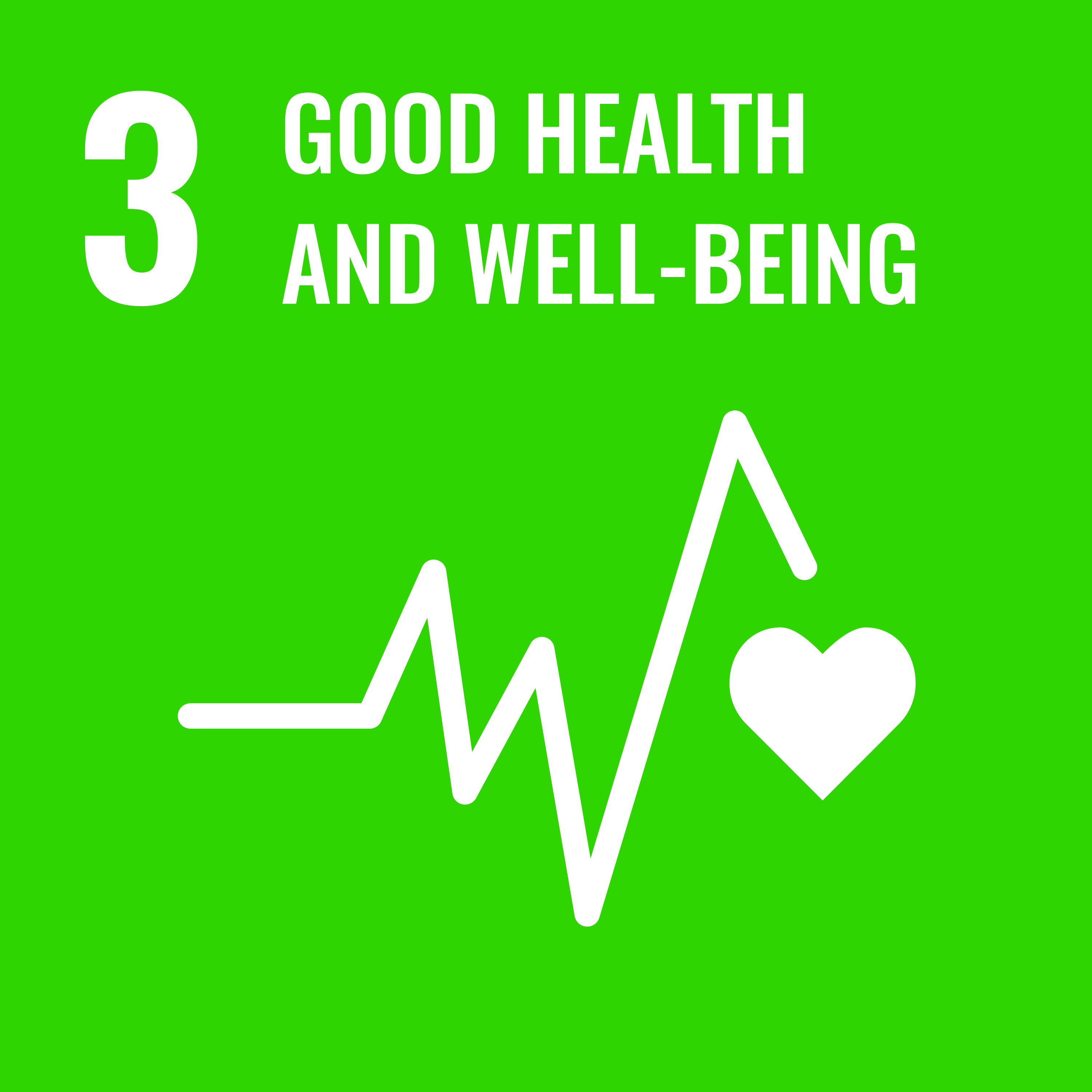 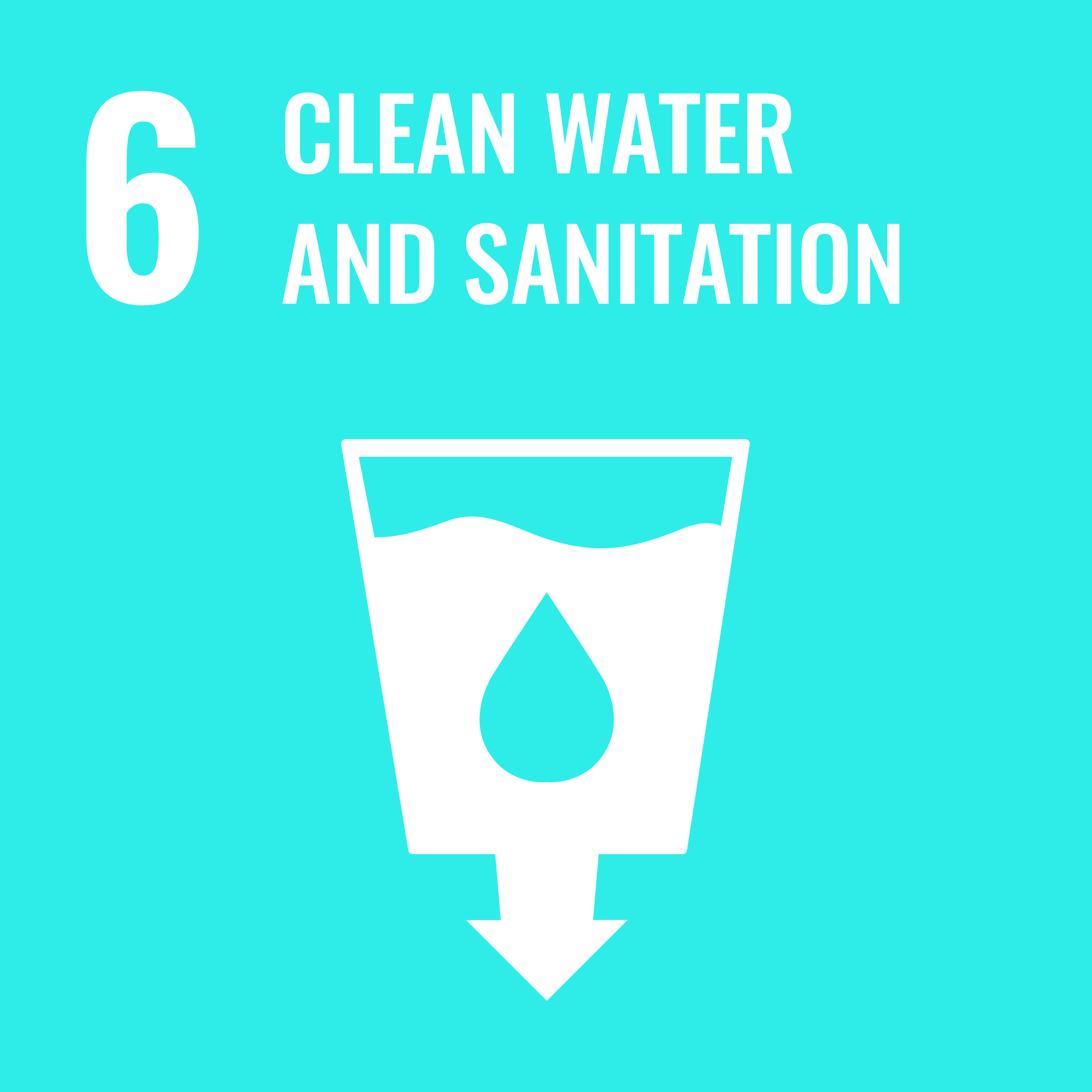 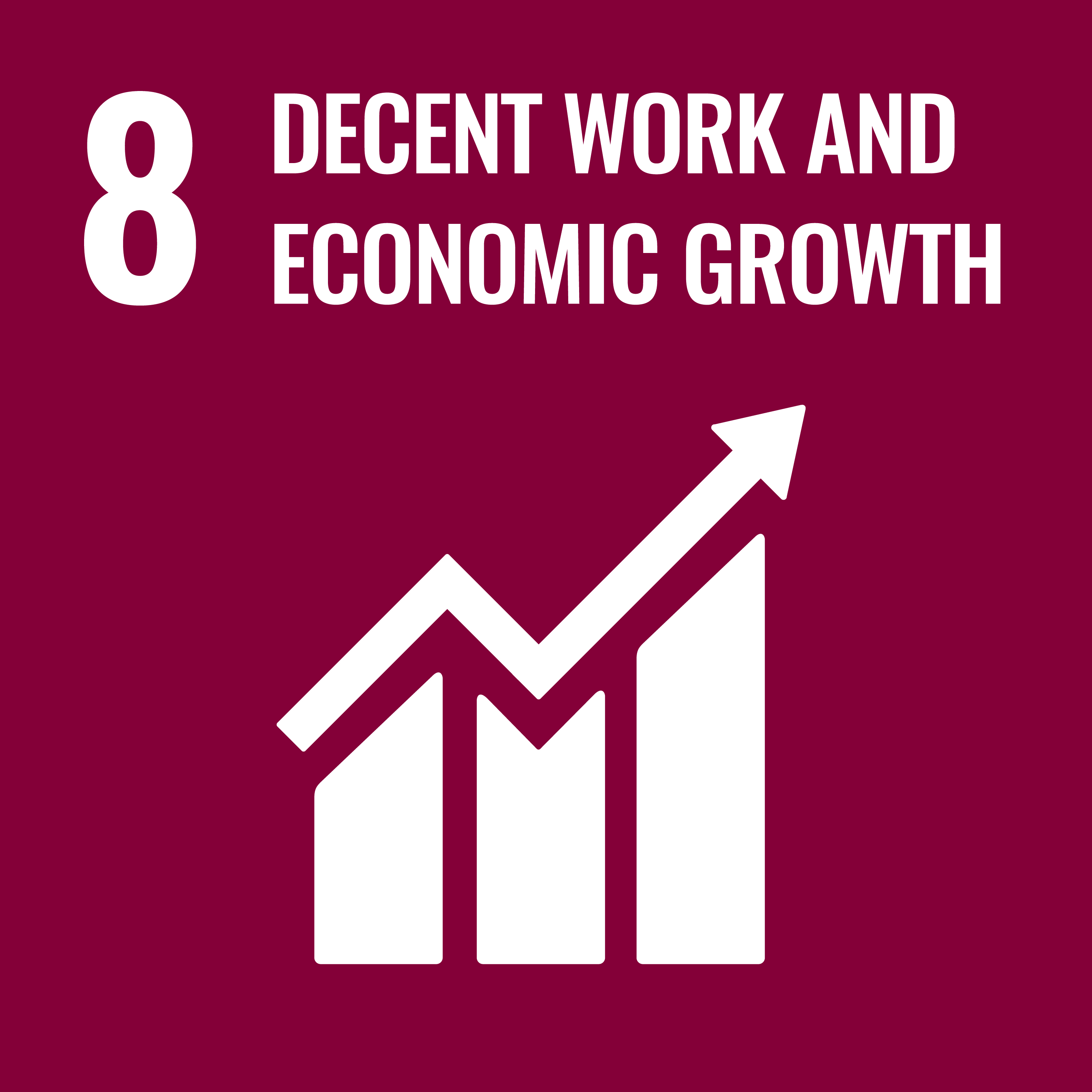 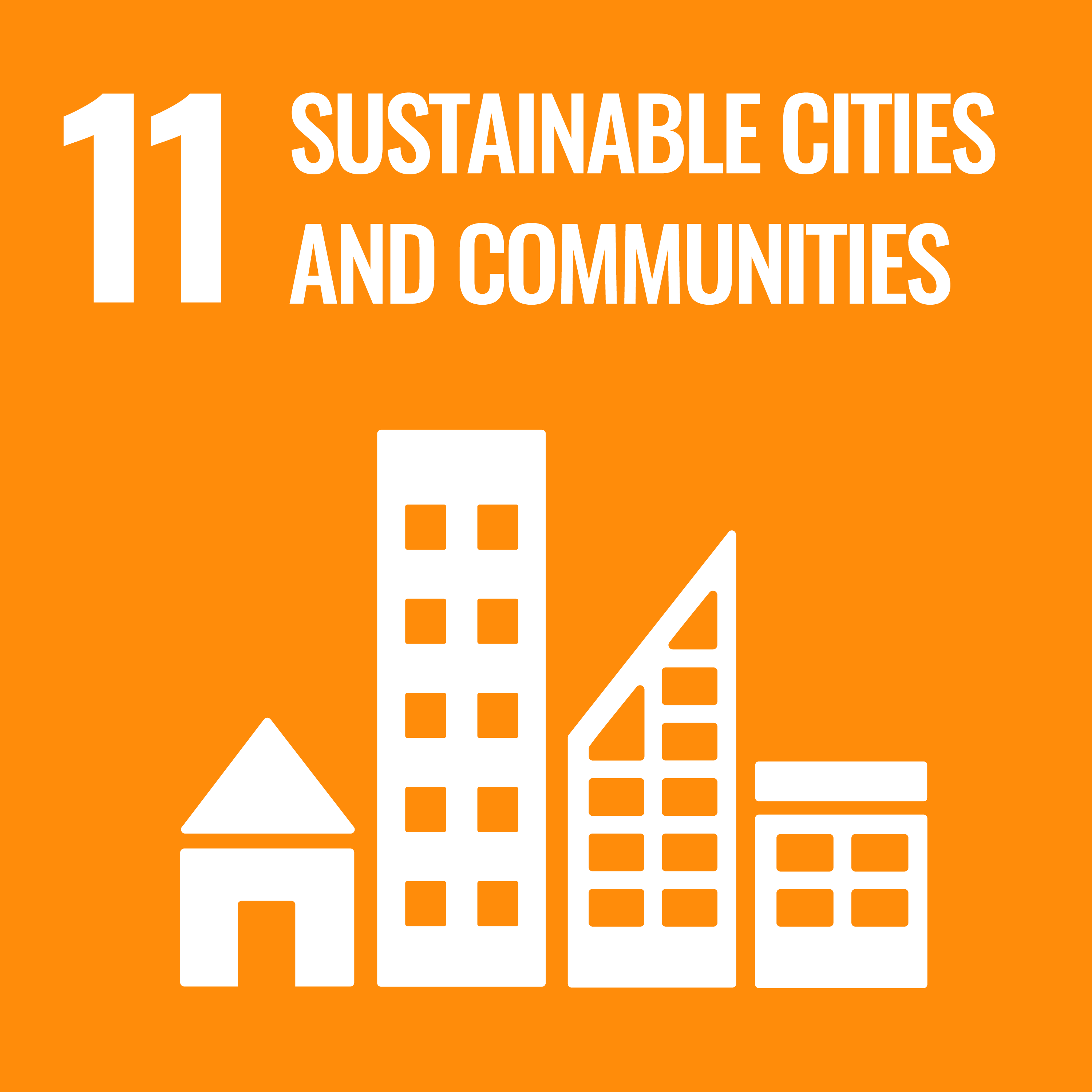 3. Good Health and Well-Being - Ensure healthy lives and promote well-being for all at all ages. https://sdgs.un.org/goals/goal3 6. Clean Water and Sanitation - Ensure availability and sustainable management of water and sanitation for all.  https://sdgs.un.org/goals/goal6 8. Decent Work and Economic Growth - Promote sustained, inclusive and sustainable economic growth, full and productive employment and decent work for all. https://sdgs.un.org/goals/goal8 11. Sustainable Cities and Communities - Make cities and human settlements inclusive, safe, resilient and sustainable.  https://sdgs.un.org/goals/goal11 3. Good Health and Well-Being - Ensure healthy lives and promote well-being for all at all ages. https://sdgs.un.org/goals/goal3 6. Clean Water and Sanitation - Ensure availability and sustainable management of water and sanitation for all.  https://sdgs.un.org/goals/goal6 8. Decent Work and Economic Growth - Promote sustained, inclusive and sustainable economic growth, full and productive employment and decent work for all. https://sdgs.un.org/goals/goal8 11. Sustainable Cities and Communities - Make cities and human settlements inclusive, safe, resilient and sustainable.  https://sdgs.un.org/goals/goal11 3. Good Health and Well-Being - Ensure healthy lives and promote well-being for all at all ages. https://sdgs.un.org/goals/goal3 6. Clean Water and Sanitation - Ensure availability and sustainable management of water and sanitation for all.  https://sdgs.un.org/goals/goal6 8. Decent Work and Economic Growth - Promote sustained, inclusive and sustainable economic growth, full and productive employment and decent work for all. https://sdgs.un.org/goals/goal8 11. Sustainable Cities and Communities - Make cities and human settlements inclusive, safe, resilient and sustainable.  https://sdgs.un.org/goals/goal11 3. Good Health and Well-Being - Ensure healthy lives and promote well-being for all at all ages. https://sdgs.un.org/goals/goal3 6. Clean Water and Sanitation - Ensure availability and sustainable management of water and sanitation for all.  https://sdgs.un.org/goals/goal6 8. Decent Work and Economic Growth - Promote sustained, inclusive and sustainable economic growth, full and productive employment and decent work for all. https://sdgs.un.org/goals/goal8 11. Sustainable Cities and Communities - Make cities and human settlements inclusive, safe, resilient and sustainable.  https://sdgs.un.org/goals/goal11 AssessmentAssessmentAssessmentAssessmentFormative Assessment: Students undertake Worksheet activities to share and explore ideas by reflecting on their own context from the information from the presentation.Students explore and record their learning via the Sustainable Neighbourhoods game. They have the opportunity to apply their learning to demonstrate their understanding.Formative Assessment: Students undertake Worksheet activities to share and explore ideas by reflecting on their own context from the information from the presentation.Students explore and record their learning via the Sustainable Neighbourhoods game. They have the opportunity to apply their learning to demonstrate their understanding.Formative Assessment: Students undertake Worksheet activities to share and explore ideas by reflecting on their own context from the information from the presentation.Students explore and record their learning via the Sustainable Neighbourhoods game. They have the opportunity to apply their learning to demonstrate their understanding.Formative Assessment: Students undertake Worksheet activities to share and explore ideas by reflecting on their own context from the information from the presentation.Students explore and record their learning via the Sustainable Neighbourhoods game. They have the opportunity to apply their learning to demonstrate their understanding.Phase/SlideLearning ActivityLearning ActivityResourcesSlide 1 – 3 EngageGreetingsIntroductionAcknowledgement to CountryLesson outcomesGreetingsIntroductionAcknowledgement to CountryLesson outcomesPowerPointSlide 4ReflectUN Sustainable Development Goals ReviewUN Sustainable Development Goals ReviewPowerPoint Slide 5 Explore/ExplainTransport Planning Sustainable Transport Hierarchy Transport Planning Sustainable Transport Hierarchy PowerPointSlide 6 – 8Explore/ExplainWhat is active transport?Active transport id good for usWalking is greatWhat is active transport?Active transport id good for usWalking is greatPowerPointSlide 9Collaborate and CommunicateWorksheet Exercise 1 – Active Transport Worksheet Exercise 1 – Active Transport Paper based, working in pairsSlide 10 – 11Explore/ExplainElaborateWhat is public transport?Fun fact What is public transport?Fun fact PowerPointSlide 12 – 13Explore/ExplainTransport and getting aroundBuilding cities for peopleTransport and getting aroundBuilding cities for peoplePowerPointSlide 14 – 15 Mixed use - what is that?Mixed housing density Mixed use - what is that?Mixed housing density PowerPointSlide 16Collaborate and CommunicateWorksheet Exercise 2 – Mixed UsesWorksheet Exercise 2 – Mixed UsesPaper based, working in pairsSlide 17 - 18Urban Sprawl – what is that?Urban fringe vs. urban infill Urban Sprawl – what is that?Urban fringe vs. urban infill PowerPointSlide 19 – 21 What is a 20-minute city?What is a 20-minute city?PowerPointSlide 22Collaborate and CommunicateWorksheet Exercise 3 – 20-minute cityWorksheet Exercise 3 – 20-minute cityPaper based, working in pairsSlide 23Reflecting CommunicatingSustainable Neighbourhoods – Lesson ReviewSustainable Neighbourhoods – Lesson ReviewPowerPoint & GameSlide 24ReflectingSustainable Neighbourhoods – Which goals?Sustainable Neighbourhoods – Which goals?PowerPointSlide 25ExplainReflecting and RespondingNext Week – the Challenge How the lessons are designed to give students the skills to complete the design challengeAny questionsNext Week – the Challenge How the lessons are designed to give students the skills to complete the design challengeAny questionsPowerPointSlide 26 - 27EngageWrap up the lessonSave GameEquipment Packed AwayAcknowledgement Wrap up the lessonSave GameEquipment Packed AwayAcknowledgement PowerPoint Timer – 5 Minutes Remaining and Pack-Up timeiPads/Laptops